WYKAZ  PODRĘCZNIKÓW  DO  KSZTAŁCENIA  OGÓLNEGO  DLA  KLAS  PIERWSZYCHTECHNIKUM  W CKZiU Nr 2  w roku szkolnym 2023/2024L.p.PrzedmiotTytuł podręcznikaAutor podręcznikaWydawnictwo1.Język polskiPonad słowami 1. Podręcznik do języka polskiego dla liceum ogólnokształcącego i technikum.Małgorzata Chmiel, Anna Cisowska, Joanna Kościerzyńska, Helena Kusy, Aleksandra WróblewskaNowa Era2.Język angielskiFocus Second Edition – Poziom 2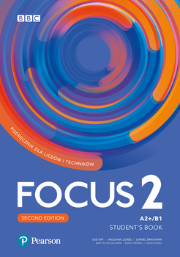 Sue Kay, Vaughan Jones, Daniel BrayshawPearson3.Język niemieckiMEGA! 1. (podręcznik i zeszyt ćwiczeń)Claudia Brass, Dagmar GluckKlett Polska sp. z o.o.4.PlastykaSpotkania ze sztuką. Podręcznik do plastyki dla liceum ogólnokształcącego i technikum.Natalia Mrozkowiak, Marta IpczyńskaNowa Era5.HistoriaPoznać przeszłość 1. Podręcznik dla liceum ogólnokształcącego i technikum. Zakres podstawowy.Marcin Pawlak, Adam SzwedaNowa Era6.Historia i teraźniejszośćPodręcznik zostanie podany w późniejszym terminie6.Biznes i zarządzaniePodręcznik zostanie podany w późniejszym terminie7.GeografiaOblicza geografii 1.Podręcznik dla liceum ogólnokształcącego i technikum. Zakres podstawowy.Roman Malarz, Marek WięckowskiNowa Era8.BiologiaBiologia na czasie 1. Podręcznik dla liceum ogólnokształcącego i technikum.  Zakres podstawowy.Anna Helmin, Jolanta HoleczekNowa Era9.MatematykaMATeMAtyka 1. Podręcznik do matematyki dla liceum ogólnokształcącego i technikum. Zakres podstawowy (podręcznik część 1 + zbiór zadań + karty pracy)Karolina Wej, Lech Chańko, Wojciech Babiański, Jerzy Janowicz, Dorota PonczekNowa Era10.InformatykaInformatyka na czasie 1. Podręcznik dla liceum ogólnokształcącego i technikum. Zakres podstawowy.Janusz Mazur, Paweł Perekietka, Zbigniew Talaga, Janusz S. WierzbickiNowa Era11.Edukacja dla bezpieczeństwaPodręcznik zostanie podany w późniejszym terminie